Dear President,On behalf of the Organizing Committee, I am pleased to invite you to the 19th European Archery Indoor Championships that will be held in Samsun - TURKEY, on 13 - 18 February 2023. This Competition will be organized following the WA and WAE competition rules in divisions Recurve, Compound and Barebow with both age categories of Senior Men and Women and Under 21 Men and Women.Hereby please find enclosed all the necessary documents concerning the registration, organization and participation in this event. Please complete all the necessary sections in WAREOS within the deadlines listed below, to register participation;Preliminary Entries				15 November 2022	Final Entries					23 January 2023Hotel Reservation				15 November 2022Entry & Transportation			15 November 2022Final Hotel Reservation			25 January 2023 Final Entry & Transportation		23 January 2023We hope you and your team will enjoy your stay in Samsun, where you will experience Turkish hospitality at its best.Yours sincerely,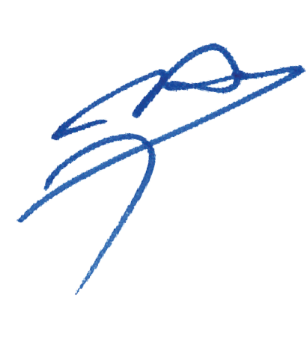 Husnu KOCAOGLUChairman of the Organizing CommitteePRELIMINARY PROGRAMSaturday 11 February 2023		Arrival of Delegations & AccreditationUnofficial PracticeSunday 12 February 2023		Arrival of Delegations & AccreditationUnofficial PracticeMonday 13 February 2023		Official Practice & Equipment Inspection 					Team Manager’s MeetingTuesday 14 February 2023		Qualification RoundsWednesday 15 February 2023	Senior Individual Eliminations, 1/4 and 1/2 Finals					Junior Individual Eliminations, 1/4 and 1/2 Finals					Barebow EliminationsThursday 16 February 2023		Senior Teams Eliminations					Junior Teams Eliminations					Barebow Teams EliminationsFriday 17 February 2023		Junior Teams Bronze & Gold FinalsJunior Teams Award Ceremony					Junior Individuals Bronze & Gold Finals					Junior Individuals Award CeremonySaturday 18 February 2023		Senior Teams Bronze & Gold Finals					Senior Teams Award Ceremony					Senior Individuals Bronze & Gold Finals					Senior Individuals Award CeremonySunday 19 February 2023		Departure of TeamsNoteThis preliminary programme could change according to the number of participants and TV requirements. All changes to the programme will be published and informed to all participants in good time.PRELIMINARY & FINAL REGISTRATIONNo entry forms will be available to register for this event; the registration process must be completed using by WAREOS.Member Associations can login WAREOS at http://register.worldarchery.org with the username and password assigned by World Archery. After entering WAREOS, selecting the event from list will allow a member association to register their athletes. Select/press “Entries” button to see list of categories in the event. Select/press the “Category” to enter the athlete and official numbers/details participating for that event. Please contact wareos@archery.sport with any questions regarding technical problems on WAREOS. A maximum number of three (3) athletes per country can be registered into each category and divisions of the event.Starting date of on-line registration with WAREOS	: 5 October 2022End of Preliminary Registration using WAREOS	: 15 November 2022End of Final Registration using WAREOS		: 23 January 2023Please respect the stated deadlines.Member Associations should only use WAREOS to make any changes/amendments to their entries and will be able to do so at any time. Any changes made in WAREOS an email will be automatically sent to the Organizing Committee and Member Association with the updated information. However, any changes that are made after the deadlines specified or if entries differ by more than 4 athletes from the preliminary entries, the following penalty fees will automatically be applied: Any entries received less than 3 days before the team managers meeting will be refused if no preliminary entry and/or final entry are made prior. As a final note, only Member Associations in good standing will be eligible to compete. This means that World Archery fee must have been paid prior the participation.ACCOMMODATION AND TRANSPORTATIONOfficial Hotels are SHERATON GRAND SAMSUN HOTEL (Sheraton) and RAMADA PLAZA by WYNDHAM SAMSUN HOTEL (Ramada). Hotel rates include “full board” (breakfast, lunch and dinner including beverages). In addition, tea, coffee and 0,5-liter water are available from 10:00 to 22:00 hrs. at the hotels.Room rates specified per person per night, which includes service charge and VAT.Transportation Samsun Carsamba Airport is 70 € (Round Trip) per person for all participants. A daily shuttle service is free of charge. Shuttle services will be available from/to hotels – competition venue.Hotel and Transportation reservation should be made before 15 November 2022. Booking will only be valid once a 50% deposit has been received by the LOC before 15 November 2022. Full payments are to be made before 23 January 2023. Reservation after this date shall be subject to availability.All the delegations must mandatory  choose  a  hotel  among  the  official  ones  listed  by  the  Local  Organizing Committee. A delegation choosing a non-official hotel will be forbidden to participate.ENTRY FEESIndividual Entry Fee	: 200,00 € per ArcherTeam Entry Fee	: 125,00 € per TeamOfficials Entry Fee	: 100,00 € per OfficialHOTELSRoom rates for all hotels are per person per night and include, Breakfast, Lunch and Dinner. There will be free internet access at the official hotel’s in at the lobby and rooms.Sheraton Hotel located 800m, 2 minutes (driving), 10 minutes walking distance to competition venue.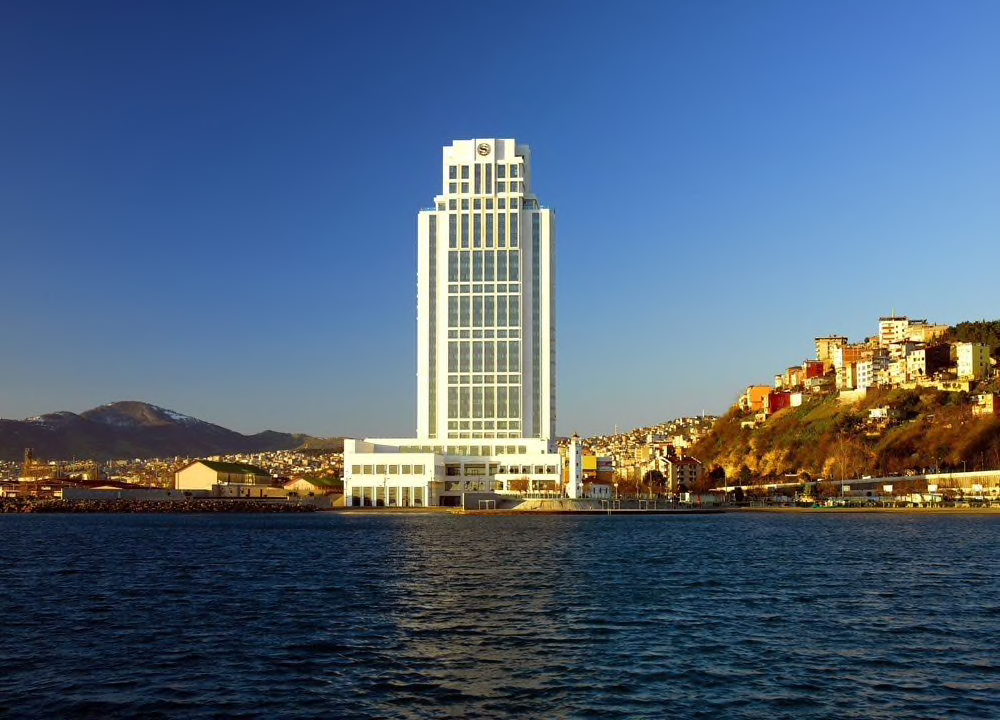 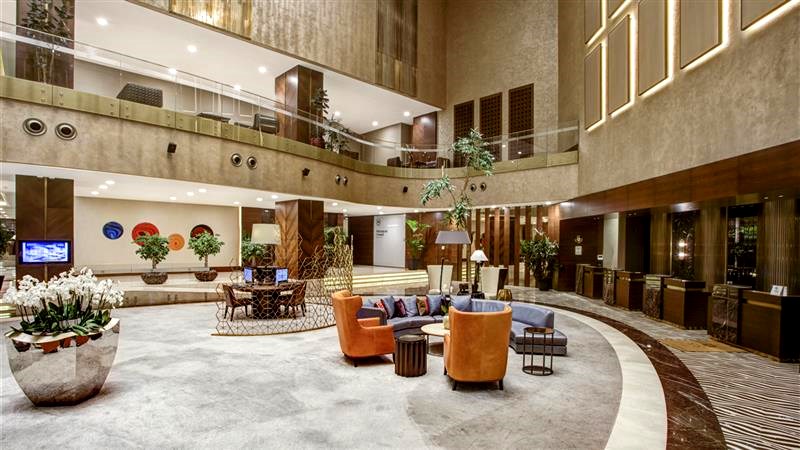 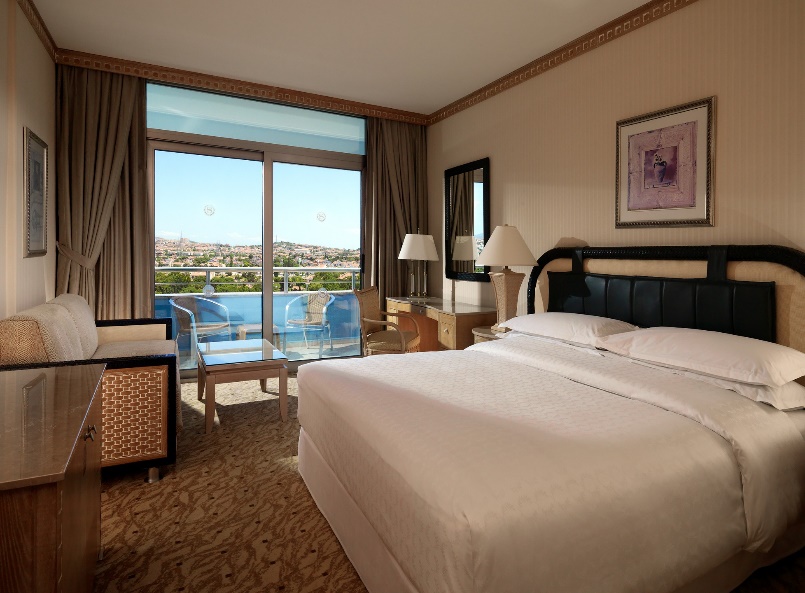 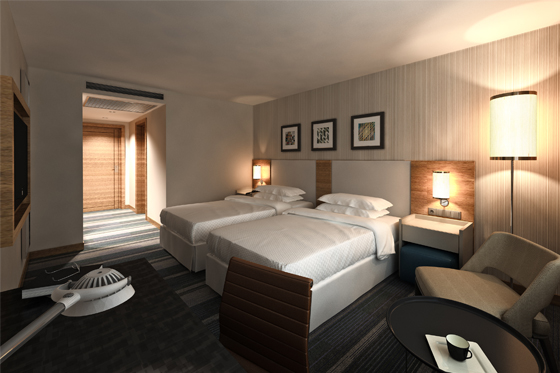 Ramada Hotel located 2,1 km, 5 minutes (driving) and 20 minutes walking distance to competition venue.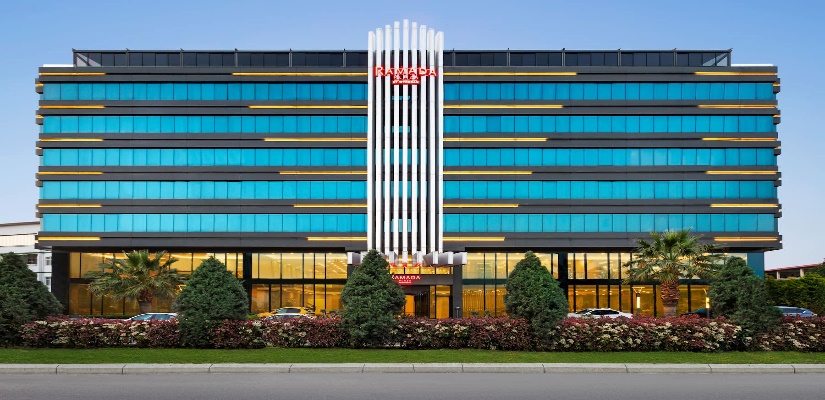 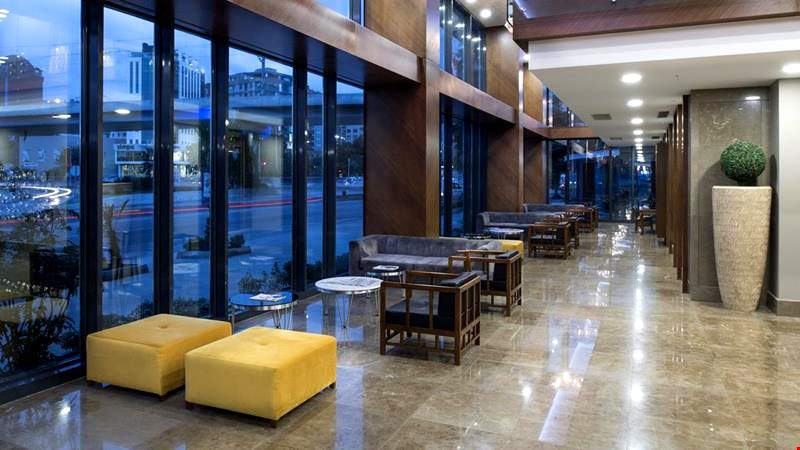 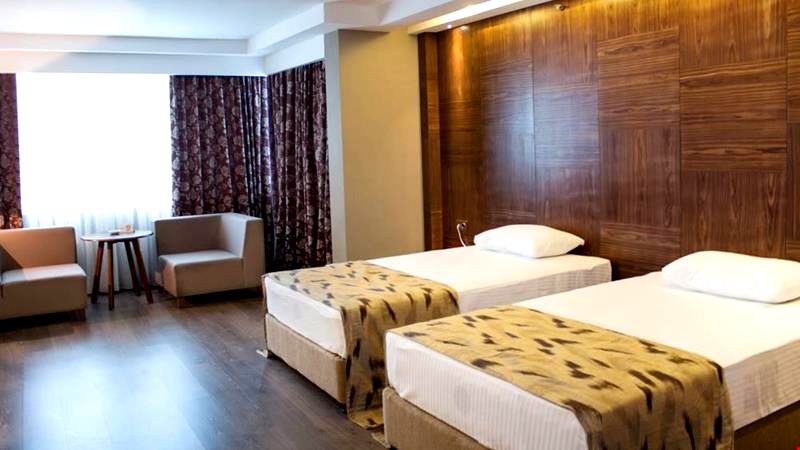 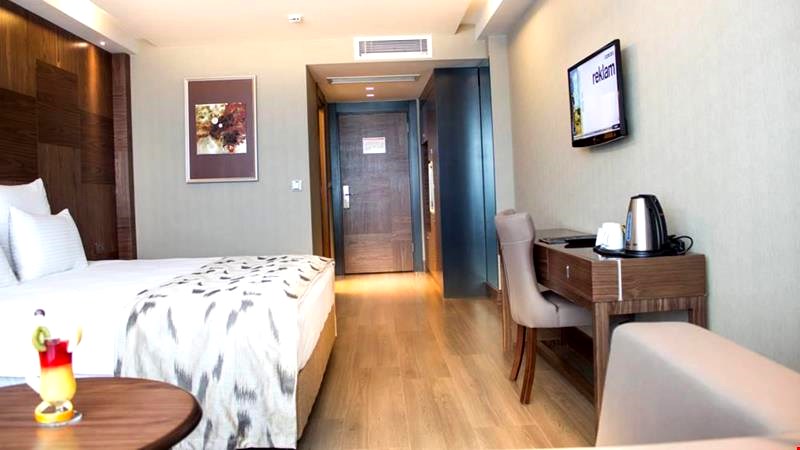 CANCELLATIONS & CHANGESCancellation must be made by email to samsun2023@antalyaokculuk.org and be received before 23 January 2023 for a complete refund of deposit paid. Refunds will be processed after the event.Any entries received after this date will not be eligible for refund. All rates for payment after deadlines are subject to additional changes without prior notice.PAYMENT INSTRUCTIONAll payments are to be made in Euros by bank transfer to:Payment for Bank TransferAccount Name	: ANTALYA OKCULUK IHTISAS SPOR KULUBUBank			: YAPI KREDI BANKASIAccount Number	: 25086669 Swift Code		: YAPITRISIBAN		: TR 03 0006 7010 0000 0025 0866 69We regret that credit cards and travelers’ cheques will not be accepted.Bank transfer fee is the responsibility of the sender.Entry and accommodation fees must be paid in full before 23 January 2023.VISA SUPPORTAll participants who need an entry visa to Turkey, will be required to complete the Visa Support Form in WAREOS by no later than 15 November 2022. It is the applicants’ responsibility for supplying necessary information, ensuring all details are up to date, correct and submitted by the deadlines specified.In addition, all participants that require a visa are kindly requested to supply a copy of their latest/valid passport. Copies of each applicate can be uploaded on WAREOS. All passport copies and personal details entered/uploaded to WAREOS will be held securely and in the strictest of confidence and shared with other parties.Please note that the Organizing Committee can provide invitation only for the period of the 2023 European Archery Indoor Championship.LOC Contact:Name	: Sirer AYDINEmail	: samsun2023@antalyaokculuk.orgARCHERY VENUEThe Qualification, Eliminations and Finals will be held at the Samsun Ilkadım Okculuk Tesisleri, Atatürk Bulvarı, Baruthane Mahallesi, 55100 Ilkadim, Samsun - TURKEY TRAININGA training field will be available starting from 11 February 2023. The training field will be located at the competition venue.WATER ON THE VENUEBottled water will be provided on venue during the competition for accredited persons.WHETHER IN SAMSUNFebruary (Average):Average Temperature	: 07O CLow Temperature		: 04O CHigh Temperature		: 10,6O CSunshine Hours		: 3,2 Hrs.Rainfall Days			: 13,5 daysPenalty fees to be paid to Organising Committee:Cost (EURO):Entries made after the preliminary and/or final entry deadline date.45 per entryIf final entries differ from the preliminary entries by more than 6 athletes/officials.  140 per entryFailure to have made preliminary entries before the deadline date but then have submitted final entries.140 per entryHOTELCATEGORYSINGLE ROOMDOUBLE ROOM (PER PERSON)SHERATON HOTEL5*200,00 €150,00 €RAMADA HOTEL5*160,00 €120,00 €RATES PER PERSON PER NIGHTRATES PER PERSON PER NIGHTSingle Room200,00 €Twin/Double Room150,00 €RATES PER PERSON PER NIGHTRATES PER PERSON PER NIGHTSingle Room160,00 €Twin/Double Room120,00 €